Раздел	Раздел	Окружающая средаОкружающая средаОкружающая средаОкружающая средаФИО  педагогаФИО  педагогаТулешова Ш.Н.Тулешова Ш.Н.Тулешова Ш.Н.Тулешова Ш.Н.Дата Дата Школа –гимназия №86  имени Г.МусреповаШкола –гимназия №86  имени Г.МусреповаШкола –гимназия №86  имени Г.МусреповаШкола –гимназия №86  имени Г.МусреповаКласс 2 Класс 2 Количество присутствующих:Количество присутствующих:Количество отсутствующих:Количество отсутствующих:Тема урокаТема урокаУРОК 56. Составляем и читаем сводку о погодеУРОК 56. Составляем и читаем сводку о погодеУРОК 56. Составляем и читаем сводку о погодеУРОК 56. Составляем и читаем сводку о погодеЦели обучения в соответствии с учебной программойЦели обучения в соответствии с учебной программой2.2.3.1 участвовать в речевой ситуации на определенную тему, понимать, о чем говорит собеседник; соблюдать речевые нормы;2.3.4.1 формулировать простые вопросы по содержанию текста и отвечать на них;  писать предложения по данной иллюстрации, используя слова-действия2.2.3.1 участвовать в речевой ситуации на определенную тему, понимать, о чем говорит собеседник; соблюдать речевые нормы;2.3.4.1 формулировать простые вопросы по содержанию текста и отвечать на них;  писать предложения по данной иллюстрации, используя слова-действия2.2.3.1 участвовать в речевой ситуации на определенную тему, понимать, о чем говорит собеседник; соблюдать речевые нормы;2.3.4.1 формулировать простые вопросы по содержанию текста и отвечать на них;  писать предложения по данной иллюстрации, используя слова-действия2.2.3.1 участвовать в речевой ситуации на определенную тему, понимать, о чем говорит собеседник; соблюдать речевые нормы;2.3.4.1 формулировать простые вопросы по содержанию текста и отвечать на них;  писать предложения по данной иллюстрации, используя слова-действияЦели урокаЦели урокаБольшинство учащихся смогут:составлять  описание погоды, используя слова-описания; составлять рассказ по картинкам; высказывать простые оценочные суждения.Некоторые учащиеся смогут:составлять текст-сравнение погоды разного времени года.Большинство учащихся смогут:составлять  описание погоды, используя слова-описания; составлять рассказ по картинкам; высказывать простые оценочные суждения.Некоторые учащиеся смогут:составлять текст-сравнение погоды разного времени года.Большинство учащихся смогут:составлять  описание погоды, используя слова-описания; составлять рассказ по картинкам; высказывать простые оценочные суждения.Некоторые учащиеся смогут:составлять текст-сравнение погоды разного времени года.Большинство учащихся смогут:составлять  описание погоды, используя слова-описания; составлять рассказ по картинкам; высказывать простые оценочные суждения.Некоторые учащиеся смогут:составлять текст-сравнение погоды разного времени года.Ход урокаХод урокаХод урокаХод урокаХод урокаХод урокаЭтап урока/времяДействия педагогаДействия учениковРесурсыРесурсыОцениваниеНачало урока   I. Организационный момент.Приветствие учащихся на двух языках.Сәлеметсіздерме!-Здравствуйте уважаемые гости и  ребятки!Создание коллаборативной среды Дорогие ребята, сядьте удобно. Потрите ладошки. Вы почувствовали тепло? (Да).Подуйте и передайте его друг другу.                                               Пусть на уроке вам будет так же тепло и уютно. А теперь за работу!Сообщение, чему будем учиться на уроке.II. Актуализация знаний.(К) Учитель предлагает посмотреть видео и определить, о каком времени года идет речь. Доказать, почему.Словарный диктант Запомни написание подчеркнутых букв:Шапка, пальто, платок, одежда.Ученики смотрят видео и определяют, о каком времени года идет речь. Доказывают, почему.Записывают слова под диктовку, проверяют самостоятельно свои ошибки и оценивают свою работуПриветствиеВидеоПриветствиеВидео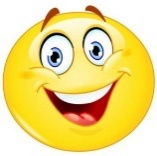 СамооценкаСередина урокаIII. Изучение нового материала. (К) Учитель предлагает прочитать предложения и подумать, какое слово (время года) необходимо дописать.  IV. Закрепление изученного материала(И, К) Учитель предлагает послушать и запомнить правило.Надеть что?       Свитер, рубашку, платье.Одеть кого?        Сестру, брата, бабушку.(Ф, К) Учитель предлагает игру на изученное правило. «Правда или ложь»ФизминуткаИ, Ф) Учитель предлагает рассмотреть  и прочитать  две сводки и о погоде для радиостанции. Критерий:-находит нужную информацию -выделяет главную и второстепенную информацию.Дескриптор:- читает тексты;-находит и зачитывает информацию, отвечая на вопросы.Ученики выполняют задание.– находит глаголы прошедшего времени.  – настоящего времени- будущего времениЗаписывают в тетрадьУчастники по цепочке должны правильно ответить. По ссылке   загружают «Каhoоt .it»        Выполняют физминуткуСравнивают, делают выводыОписывают погоду, изображенную на картинках Читают две сводки о погоде для радиостанции. Отвечают на вопросы:О чём они? Чем отличаются? Какая сводка понравиласьУчебник, задание 1.Учебник  задание 2Презентация«Каhoоt .it»        Танец маленьких утятУчебник, задание 3.Учебник, задание 1.Учебник  задание 2Презентация«Каhoоt .it»        Танец маленьких утятУчебник, задание 3.Похвала учителяПрием «Аплодисменты»Одобрение одноклассниковКонец урока V. Итог урока.К, Ф) Вспомните, чему вы научились на этом уроке, что было для вас сложным, легким в исполнении. VI.Инструктаж  по домашнему заданию1уровень: подготовить ответы на вопросы.2уровень:Составить и записать по 2 предложения к каждой картинкеРефлексия « Смайлики ».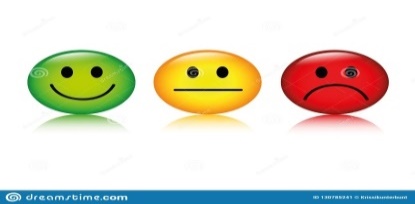 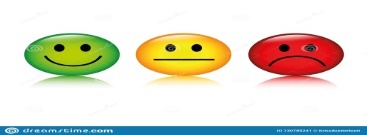 